ПАМЯТКАдля государственных гражданских служащих министерства культуры Кировской области по вопросам противодействия коррупции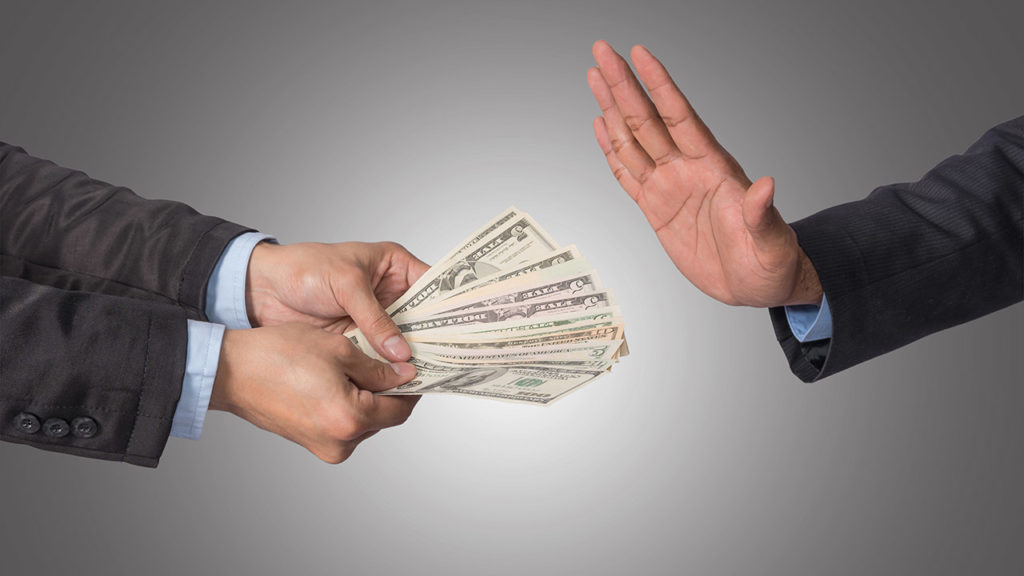      Коррупция - это злоупотребление служебным положением, дача взятки, получение взятки, злоупотребление полномочиями, коммерческий подкуп либо иное незаконное использование физическим лицом своего должностного положения вопреки законным интересам общества и государства в целях получения выгоды в виде денег, ценностей, иного имущества или услуг имущественного характера, иных имущественных прав для себя или для третьих лиц либо незаконное предоставление такой выгоды указанному лицу другими физическими лицами, от имени или в интересах юридического лица.     Государственный служащий обязан уведомлять представителя нанимателя (работодателя), органы прокуратуры или другие государственные органы обо всех случаях обращения к нему каких-либо лиц в целях склонения его к совершению коррупционных правонарушений.Виды юридической ответственности за коррупционные правонарушенияУголовная ответственностьУголовный кодекс Российской Федерации: статья 290. Получение взятки;статья 291. Дача взятки;статья 291.1. Посредничество во взяточничестве;статья 291.2. Мелкое взяточничество.статья 292. Служебный подлогАдминистративная ответственностьКодекс Российской Федерации об административных правонарушениях: статья 19.28. Незаконное вознаграждение от имени юридического лица;статья 19.29. Незаконное привлечение к трудовой деятельности либо                                 к выполнению работ или оказанию услуг государственного или муниципального служащего либо бывшего государственного или муниципального служащегоДисциплинарная ответственностьФедеральный закон от 25.12.2008 № 273-ФЗ «О противодействии коррупции», Федеральный закон от 27.07.2004 № 79-ФЗ «О государственной гражданской службе Российской Федерации»Гражданско - правовая ответственностьГражданский кодекс Российской Федерации   статья 1069 Ответственность за вред, причиненный государственными органами, органами местного самоуправления, а также их должностными лицамиОтдел организационно кадрового и правового обеспечения министерства культуры Кировской областимарт 2020